  В соответствии с Законом Чувашской Республики «О регулировании градостроительной деятельности в Чувашской Республике», а также в соответствии с Уставом Вурнарского района администрация Вурнарского района Чувашской Республики постановляет:Утвердить прилагаемую муниципальную программу Вурнарского района Чувашской Республики «Развитие строительного комплекса и архитектуры Вурнарского района Чувашской Республики» (далее – Муниципальная программа)Утвердить ответственным исполнителем Муниципальной программы отдел  строительства, ЖКХ, по закупкам товаров, работ, услуг для обеспечения муниципальных нужд администрации Вурнарского района Чувашской Республики.Финансовому отделу администрации Вурнарского района Чувашской Республики при формировании проекта бюджета Вурнарского района Чувашской Республики на очередной финансовый год и плановый период предусматривать бюджетные ассигнования на реализацию Муниципальной программы.Контроль за исполнением настоящего постановления возложить на отдел строительства, ЖКХ, по закупкам товаров, работ, услуг для обеспечения муниципальных нужд администрации Вурнарского района Чувашской Республики. Настоящее постановление вступает в силу после его официального опубликования.Глава администрации                                                                                             Л.Г. НиколаевМуниципальная программа Вурнарского района Чувашской Республики «Развитие строительного комплекса и архитектуры» Вурнарского района Чувашской Республики» ПАСПОРТмуниципальной программы Вурнарского района Чувашской Республики «Развитие строительного комплекса и архитектуры Вурнарского района Чувашской Республики» Раздел I. Приоритеты реализуемой на территории Вурнарского района политики в сфере реализации муниципальной программы, цели, задачи, описание сроков и этапов реализации муниципальной программыПриоритеты реализуемой на территории Вурнарского района политики в области развития строительного комплекса и архитектуры Вурнарского района Чувашской Республики определены Законом Чувашской Республики «О регулировании градостроительной деятельности в Чувашской Республике», ежегодными посланиями Главы Чувашской Республики Государственному Совету Чувашской Республики, постановлением Кабинета Министров Чувашской Республики от 28 июня . № 254 «Об утверждении Стратегии социально-экономического развития Чувашской Республики до 2035 года».Муниципальная программа Вурнарского района Чувашской Республики «Развитие строительного комплекса и архитектуры Вурнарского района Чувашской Республики» (далее - Муниципальная программа) направлена на достижение следующих целей:Формирование и обеспечение устойчивого развития территории Вурнарского района Чувашской Республики;Создание условий по сокращению административных барьеров и сроков оформления разрешительной документации в сфере строительства;Внесение в Единый государственный реестр недвижимости сведений о границах Вурнарского района Чувашской Республики.Срок реализации Муниципальной программы – 2019-2035 годы. Мероприятия Муниципальной программы предусматривают три этапа реализации:I этап – 2019 – 2025 годы;II этап – 2026 – 2030 годы;III этап – 2031 – 2035 годы.           Сведения о целевых индикаторах и показателях Муниципальной программы, подпрограммы  Муниципальной программы и их значениях приведены в приложении № 1 к настоящей Муниципальной программе.Перечень целевых индикаторов и показателей носит открытый характер и предусматривает возможность их корректировки в случае потери информативности показателя (например, в связи с достижением его максимального значения), изменений приоритетов реализуемой на территории Вурнарского района политики в области развития строительного комплекса и архитектуры Вурнарского района Чувашской Республики, а также изменений законодательства Российской Федерации и законодательства Чувашской Республики, влияющих на расчет данных показателей.Раздел II. Обобщенная характеристика основных мероприятийподпрограмм Муниципальной программы Достижение целей и решение задач Муниципальной программы будет осуществляться в рамках реализации следующих подпрограмм: подпрограмма «Развитие градостроительной деятельности на территории Вурнарского района Чувашской Республики».Подпрограмма «Развитие градостроительной деятельности на территории Вурнарского района Чувашской Республики» предусматривает выполнение трех основных мероприятий.Основное мероприятие 1. Развитие территорий Вурнарского района Чувашской Республики, в том числе сельских и городского поселений в виде территориального планирования, градостроительного зонирования, планировки территории, архитектурно-строительного проектирования.Реализация указанного мероприятия обеспечит решение территориально-планировочных проблем, позволит рационально использовать территориальные ресурсы, обеспечить базу для формирования информационной системы градостроительной деятельности, обеспечит формирование современного облика комплексной застройки поселков, природной и ландшафтной среды. Основное мероприятие 2. Оптимизация предоставления муниципальных услуг в области градостроительной деятельности и создание условий для улучшения инвестиционного климата в Вурнарском районе Чувашской Республики.  Создание условий для ведения бизнеса в сфере строительства позволит повысить инвестиционную привлекательность района. Основное мероприятие 3. Координатное описание границ Вурнарского района Чувашской Республики и внесение в Единый государственный реестр недвижимости сведений о границах Вурнарского района Чувашской Республики. Описание местоположения границ Вурнарского района Чувашской Республики в целях их отображения в схеме территориального планирования Вурнарского района Чувашской Республики.Раздел III. Обоснование объема финансовых ресурсов, необходимых для реализации Муниципальной программы (с расшифровкой по источникам финансирования, и по годам реализации программы)Финансовое обеспечение реализации Муниципальной программы осуществляется за счет средств бюджета Вурнарского района и бюджетов поселений Вурнарского района Чувашской Республики.Общий объем финансирования Муниципальной программы в 2019 - 2035 годах составляет 1095,0 тыс. рублей, в том числе за счет средств федерального бюджета – 0,0 тыс. рублей, республиканского бюджета Чувашской Республики – 0,0 тыс. рублей, бюджета Вурнарского района Чувашской Республики – 0,0 тыс. рублей, бюджета сельских и городского поселений Вурнарского района – 1095,0 тыс. рублей;  внебюджетных источников –  0,0 тыс. рублей.Объемы финансирования Муниципальной программы подлежат ежегодному уточнению исходя из реальных возможностей бюджетов всех уровней.Ресурсное обеспечение реализации Муниципальной программы за счет всех источников финансирования приведены в приложении № 2 к настоящей Муниципальной программе.Приложение № 1к муниципальной программе Вурнарского района Чувашской Республики «Развитие строительного комплекса и архитектуры Вурнарского района Чувашской Республики»СВЕДЕНИЯО ЦЕЛЕВЫХ ИНДИКАТОРАХ И ПОКАЗАТЕЛЯХМУНИЦИПАЛЬНОЙ ПРОГРАММЫ ВУРНАРСКОГО РАЙОНА ЧУВАШСКОЙ РЕСПУБЛИКИ«РАЗВИТИЕ СТРОИТЕЛЬНОГО КОМПЛЕКСА И АРХИТЕКТУРЫ ВУРНАРСКОГО РАЙОНА ЧУВАШСКОЙ РЕСПУБЛИКИ», ПОДПРОГРАММЫ МУНИЦИПАЛЬНОЙ  ПРОГРАММЫ ВУРНАРСКОГО РАЙОНА ЧУВАШСКОЙ РЕСПУБЛИКИ И ИХ ЗНАЧЕНИЯХПриложение № 2 к муниципальной программе Вурнарского района Чувашской Республики «Развитие строительного комплекса и архитектуры Вурнарского района Чувашской Республики»Ресурсное обеспечениеи прогнозная (справочная) оценка расходов за счет всех источников финансирования реализации  муниципальной программы Вурнарского района Чувашской Республики «Развитие строительного комплекса и архитектуры Вурнарского района Чувашской Республики»План реализации муниципальной программы Вурнарского района Чувашской Республики «Развитие строительного комплекса и архитектуры Вурнарского района Чувашской Республики» на очередной финансовый год и плановый периодЧăваш РеспубликиВăрнар районĕнадминистрацийĕЙЫШĂНУ 27.12.2018 =. № 821Вăрнар поселок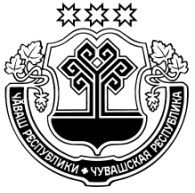 Чувашская Республика администрацияВурнарского районаПОСТАНОВЛЕНИЕ27.12.2018 г. № 821п. ВурнарыОб утверждении муниципальной программы Вурнарского района Чувашской Республики «Развитие строительного комплекса и архитектуры Вурнарского района Чувашской Республики»Приложение к постановлению                                                                                                    администрации Вурнарского района                                                            Чувашской Республики от 27.12.2018 № 821Ответственный исполнитель:Отдел строительства, жилищно-коммунального хозяйства, по закупкам товаров, работ, услуг для обеспечения муниципальных нужд администрации Вурнарского района Чувашской РеспубликиДата составления проекта муниципальной программы:15 декабря 2018 годаНепосредственные исполнители:Ведущий специалист-эксперт отдела строительства, жилищно-коммунального хозяйства, по закупкам товаров, работ, услуг для обеспечения муниципальных нужд администрации Вурнарского района Краснова Т.Н.  тел. 8(83537)2-53-83, e-mail: vur_construc6@cap.ruОтветственный исполнитель муниципальной программы Соисполнители муниципальнойпрограммыОтдел строительства, жилищно-коммунального хозяйства, по закупкам товаров, работ, услуг для обеспечения муниципальных нужд администрации Вурнарского района;Финансовый отдел администрации Вурнарского района  Чувашской Республики; Администрации сельских и городского поселений Вурнарского района Чувашской Республики;Участники муниципальной программыПодпрограммы  муниципальной программыАдминистрации сельских и городского поселений Вурнарского района Чувашской Республики (по согласованию);«Развитие градостроительной деятельности на территории Вурнарского района Чувашской Республики»;Цели муниципальной программыЗадачи  муниципальной программыЦелевые индикаторы и показатели муниципальной программыСроки и этапы реализации муниципальнойпрограммыФормирование и обеспечение устойчивого развития территории Вурнарского района Чувашской Республики;Создание условий по сокращению административных барьеров и сроков оформления разрешительной документации в сфере строительства;Внесение в Единый государственный реестр недвижимости сведений о границах Вурнарского района Чувашской Республики;Формирование системы документов территориального планирования, градостроительного зонирования;Своевременная актуализация и приведение в соответствие требованиям действующего законодательства документов территориального планирования и градостроительного зонирования Вурнарского района Чувашской Республики;Снижение административной нагрузки на застройщиков, совершенствование нормативно - правовой базы и порядка регулирования в сфере жилищного строительства;Описание местоположения границ Вурнарского района Чувашской Республики в целях их отображения в схеме территориального планирования Вурнарского района Чувашской Республики; Достижение к 2035 году следующих целевых индикаторов и показателей:      Обеспечение  территории Вурнарского района Чувашской Республики документами территориального планирования – 100 процентов;      Доля услуг по выдаче разрешения на строительство, предоставленных в электронном виде, в общем количестве предоставленных услуг,  - 70 процентов;2019-2035 годы;   I этап: 2019-2025 годы;II этап: 2026-2030 годы;III этап: 2031-2035 годы;Объемы финансирования муниципальной программы с разбивкой по годам реализации муниципальной программыПрогнозируемый объем финансирования мероприятий муниципальной программы в 2019-2035 годах составляет 1095,0 тыс. рублей, в том числе:в 2019 году – 1095,0 тыс. рублей;в 2020 году – 0,0 тыс. рублей;в 2021 году – 0,0 тыс. рублей;в 2022 году – 0,0 тыс. рублей;в 2023 году -  0,0 тыс. рублей;в 2024 году – 0,0 тыс. рублей;в 2025 году – 0,0 тыс. рублей;в 2026-2030 годах - 0,0 тыс. рублей;в 2031-2035 годах – 0,0 тыс. рублей;из них средства:федерального бюджета – 0,0 тыс. руб. (0%), в том числе:в 2019 году – 0,0 тыс. рублей;в 2020 году – 0,0 тыс. рублей;в 2021 году – 0,0 тыс. рублей;в 2022 году – 0,0 тыс. рублей;в 2023 году -  0,0 тыс. рублей;в 2024 году – 0,0 тыс. рублей;в 2025 году – 0,0 тыс. рублей;в 2026-2030 годах - 0,0 тыс. рублей;в 2031-2035 годах – 0,0 тыс. рублей;республиканского бюджета  Чувашской Республики – 0,0 тыс. руб. (0%), в том числе:в 2019 году – 0,0 тыс. рублей;в 2020 году – 0,0 тыс. рублей;в 2021 году – 0,0 тыс. рублей;в 2022 году – 0,0 тыс. рублей;в 2023 году -  0,0 тыс. рублей;в 2024 году – 0,0 тыс. рублей;в 2025 году – 0,0 тыс. рублей;в 2026-2030 годах - 0,0 тыс. рублей;в 2031-2035 годах – 0,0 тыс. рублей;бюджета Вурнарского района Чувашской Республики – 0,0 тыс. руб. (0%), в том числе:в 2019 году – 0,0 тыс. рублей;в 2020 году – 0,0 тыс. рублей;в 2021 году – 0,0 тыс. рублей;в 2022 году – 0,0 тыс. рублей;в 2023 году -  0,0 тыс. рублей;в 2024 году – 0,0 тыс. рублей;в 2025 году – 0,0 тыс. рублей;в 2026-2030 годах - 0,0 тыс. рублей;в 2031-2035 годах – 0,0 тыс. рублей;бюджетов сельских и городского поселений Вурнарского района  – 1095,0 тыс. руб. (100%), в том числе:в 2019 году – 1095,0 тыс. рублей;в 2020 году – 0,0 тыс. рублей;в 2021 году – 0,0 тыс. рублей;в 2022 году – 0,0 тыс. рублей;в 2023 году -  0,0 тыс. рублей;в 2024 году – 0,0 тыс. рублей;в 2025 году – 0,0 тыс. рублей;в 2026-2030 годах - 0,0 тыс. рублей;в 2031-2035 годах – 0,0 тыс. рублей;Объемы финансирования муниципальной программы подлежат ежегодному уточнению исходя из возможностей бюджета Вурнарского района и бюджетов поселений Вурнарского района Чувашской Республики;Ожидаемые результаты реализации муниципальной программыРеализация муниципальной программы позволит обеспечить:         Своевременное приведение Схемы, документов территориального планирования Вурнарского района  Чувашской Республики в соответствие с изменениями, внесенными в законодательство Российской Федерации;Создание условий для улучшения инвестиционного климата и увеличения объемов жилищного строительства;Доступность и качество предоставляемых муниципальных услуг, в том числе в электронном виде.      Этапы и годы реализации Муниципальной программыИсточники финансирования, тыс. рублейИсточники финансирования, тыс. рублейИсточники финансирования, тыс. рублейИсточники финансирования, тыс. рублейИсточники финансирования, тыс. рублейЭтапы и годы реализации Муниципальной программыв том числе:в том числе:в том числе:в том числе:Этапы и годы реализации Муниципальной программыВсегоФедеральный бюджетРеспубликанский бюджет Чувашской РеспубликиБюджет Вурнарского района Чувашской РеспубликиБюджеты поселений Вурнарского района Чувашской РеспубликиВсего 2019-2035 годы в том числе:1095,00,00,00,01095,02019 год1095,00,00,00,01095,02020 год0,00,00,00,00,02021 год0,00,00,00,00,02022 год0,00,00,00,00,02023 год0,00,00,00,00,02024 год0,00,00,00,00,02025 год0,00,00,00,00,02026 год0,00,00,00,00,02027 год0,00,00,00,00,02028 год0,00,00,00,00,02029 год0,00,00,00,00,02030 год0,00,00,00,00,02031 год0,00,00,00,00,02032год0,00,00,00,00,02033 год0,00,00,00,00,02034 год0,00,00,00,00,02035 год0,00,00,00,00,0№ ппЦелевой индикатор и показатель (наименование)Единица измеренияЗначения показателейЗначения показателейЗначения показателейЗначения показателейЗначения показателейЗначения показателейЗначения показателейЗначения показателейЗначения показателей№ ппЦелевой индикатор и показатель (наименование)Единица измерения2019 г.2020 г.2021 г.2022 г.2023 г.2024 г.2025 г.2030 г.2035 г.123456789101112 Муниципальная программа Вурнарского района Чувашской Республики «Развитие строительного комплекса и архитектуры Вурнарского района Чувашской Республики» Муниципальная программа Вурнарского района Чувашской Республики «Развитие строительного комплекса и архитектуры Вурнарского района Чувашской Республики» Муниципальная программа Вурнарского района Чувашской Республики «Развитие строительного комплекса и архитектуры Вурнарского района Чувашской Республики» Муниципальная программа Вурнарского района Чувашской Республики «Развитие строительного комплекса и архитектуры Вурнарского района Чувашской Республики» Муниципальная программа Вурнарского района Чувашской Республики «Развитие строительного комплекса и архитектуры Вурнарского района Чувашской Республики» Муниципальная программа Вурнарского района Чувашской Республики «Развитие строительного комплекса и архитектуры Вурнарского района Чувашской Республики» Муниципальная программа Вурнарского района Чувашской Республики «Развитие строительного комплекса и архитектуры Вурнарского района Чувашской Республики» Муниципальная программа Вурнарского района Чувашской Республики «Развитие строительного комплекса и архитектуры Вурнарского района Чувашской Республики» Муниципальная программа Вурнарского района Чувашской Республики «Развитие строительного комплекса и архитектуры Вурнарского района Чувашской Республики» Муниципальная программа Вурнарского района Чувашской Республики «Развитие строительного комплекса и архитектуры Вурнарского района Чувашской Республики» Муниципальная программа Вурнарского района Чувашской Республики «Развитие строительного комплекса и архитектуры Вурнарского района Чувашской Республики» Муниципальная программа Вурнарского района Чувашской Республики «Развитие строительного комплекса и архитектуры Вурнарского района Чувашской Республики»1.Доля муниципальных образований Вурнарского района Чувашской Республики, обеспеченных документами территориального планирования, градостроительного зонирования, нормативами градостроительного проектирования, от общего количества муниципальных образований Вурнарского района Чувашской Республикипроцентов100,0100,0100,0100,0100,0100,0100,0100,0100,0Подпрограмма «Развитие градостроительной деятельности на территории Вурнарского района Чувашской Республики»Подпрограмма «Развитие градостроительной деятельности на территории Вурнарского района Чувашской Республики»Подпрограмма «Развитие градостроительной деятельности на территории Вурнарского района Чувашской Республики»Подпрограмма «Развитие градостроительной деятельности на территории Вурнарского района Чувашской Республики»Подпрограмма «Развитие градостроительной деятельности на территории Вурнарского района Чувашской Республики»Подпрограмма «Развитие градостроительной деятельности на территории Вурнарского района Чувашской Республики»Подпрограмма «Развитие градостроительной деятельности на территории Вурнарского района Чувашской Республики»Подпрограмма «Развитие градостроительной деятельности на территории Вурнарского района Чувашской Республики»Подпрограмма «Развитие градостроительной деятельности на территории Вурнарского района Чувашской Республики»Подпрограмма «Развитие градостроительной деятельности на территории Вурнарского района Чувашской Республики»Подпрограмма «Развитие градостроительной деятельности на территории Вурнарского района Чувашской Республики»Подпрограмма «Развитие градостроительной деятельности на территории Вурнарского района Чувашской Республики»1.Обеспечение  территории Вурнарского района Чувашской Республики документами территориального планированияпроцентов1001001001001001001001001002.Доля услуг по выдаче разрешения на строительство, предоставленных в электронном виде, в общем количестве предоставленных услугпроцентов305070707070707070СтатусНаименование муниципальной программы Вурнарского района Чувашской Республики, подпрограммы муниципальной программы Вурнарского района Чувашской Республики (программы, ведомственной целевой программы Чувашской Республики, основного мероприятия)Код бюджетной классификацииКод бюджетной классификацииКод бюджетной классификацииКод бюджетной классификацииИсточники финансированияРасходы по годам, тыс. рублейРасходы по годам, тыс. рублейРасходы по годам, тыс. рублейРасходы по годам, тыс. рублейРасходы по годам, тыс. рублейРасходы по годам, тыс. рублейРасходы по годам, тыс. рублейРасходы по годам, тыс. рублейРасходы по годам, тыс. рублейРасходы по годам, тыс. рублейСтатусНаименование муниципальной программы Вурнарского района Чувашской Республики, подпрограммы муниципальной программы Вурнарского района Чувашской Республики (программы, ведомственной целевой программы Чувашской Республики, основного мероприятия)глав-ный распорядитель бюджетных средствРаздел,подразделцелевая статья расходовгруппа (подгруппа) вида расходовИсточники финансирования20192020202120222023202420252026-20302031-20351234567891011121314Муниципальная программа  Вурнарского района Чувашской Республики«Развитие строительного комплекса и архитектуры Вурнарского района Чувашской Республики»9930000Ч900000000000всего1095,0 0,00,00,00,00,00,00,00,0Муниципальная программа  Вурнарского района Чувашской Республики«Развитие строительного комплекса и архитектуры Вурнарского района Чувашской Республики»xxxxфедеральный бюджет0,00,00,00,00,00,00,00,00,0Муниципальная программа  Вурнарского района Чувашской Республики«Развитие строительного комплекса и архитектуры Вурнарского района Чувашской Республики»xxxxреспубликанский бюджет Чувашской Республики0,00,00,00,00,00,00,00,00,0Муниципальная программа  Вурнарского района Чувашской Республики«Развитие строительного комплекса и архитектуры Вурнарского района Чувашской Республики»xxxxбюджет Вурнарского района0,00,00,00,00,00,00,00,00,0Муниципальная программа  Вурнарского района Чувашской Республики«Развитие строительного комплекса и архитектуры Вурнарского района Чувашской Республики»9930000Ч900000000000бюджеты поселений Вурнарского района1095,0 0,00,00,00,00,00,00,00,0Подпрограмма  «Развитие градостроительной деятельности на территории Вурнарского района Чувашской Республики»9930000Ч910000000000всего1095,0 0,00,00,00,00,00,00,00,0Подпрограмма  «Развитие градостроительной деятельности на территории Вурнарского района Чувашской Республики»xxxxфедеральный бюджет0,00,00,00,00,00,00,00,00,0Подпрограмма  «Развитие градостроительной деятельности на территории Вурнарского района Чувашской Республики»хxхxреспубликанский бюджет Чувашской Республики0,00,00,00,00,00,00,00,00,0Подпрограмма  «Развитие градостроительной деятельности на территории Вурнарского района Чувашской Республики»xxxxбюджет Вурнарского района0,00,00,00,00,00,00,00,00,0Подпрограмма  «Развитие градостроительной деятельности на территории Вурнарского района Чувашской Республики»9930000Ч910000000000бюджеты поселений Вурнарского района1095,0 0,00,00,00,00,00,00,00,0Основное мероприятие 1Развитие территорий Вурнарского района Чувашской Республики, в том числе сельских и городского поселений в виде территориального планирования, градостроительного зонирования, планировки территории, архитектурно-строительного проектирования9930000Ч910100000000всего1095,0 0,00,00,00,00,00,00,00,0Основное мероприятие 1Развитие территорий Вурнарского района Чувашской Республики, в том числе сельских и городского поселений в виде территориального планирования, градостроительного зонирования, планировки территории, архитектурно-строительного проектированияxxxxфедеральный бюджет0,00,00,00,00,00,00,00,00,0Основное мероприятие 1Развитие территорий Вурнарского района Чувашской Республики, в том числе сельских и городского поселений в виде территориального планирования, градостроительного зонирования, планировки территории, архитектурно-строительного проектированияxxxxреспубликанский бюджет Чувашской Республики0,00,00,00,00,00,00,00,00,0Основное мероприятие 1Развитие территорий Вурнарского района Чувашской Республики, в том числе сельских и городского поселений в виде территориального планирования, градостроительного зонирования, планировки территории, архитектурно-строительного проектированияxxxxбюджет Вурнарского района0,00,00,00,00,00,00,00,00,0Основное мероприятие 1Развитие территорий Вурнарского района Чувашской Республики, в том числе сельских и городского поселений в виде территориального планирования, градостроительного зонирования, планировки территории, архитектурно-строительного проектирования9930000Ч910100000000бюджеты поселений Вурнарского района1095,0 0,00,00,00,00,00,00,00,0Целевой индикатор и показатель Муниципальной программы, подпрограммы, увязанные с основными меропритяиямиОбеспечение  территории Вурнарского района Чувашской Республики документами территориального планирования (проценты)Обеспечение  территории Вурнарского района Чувашской Республики документами территориального планирования (проценты)Обеспечение  территории Вурнарского района Чувашской Республики документами территориального планирования (проценты)Обеспечение  территории Вурнарского района Чувашской Республики документами территориального планирования (проценты)Обеспечение  территории Вурнарского района Чувашской Республики документами территориального планирования (проценты)Обеспечение  территории Вурнарского района Чувашской Республики документами территориального планирования (проценты)100100100100100100100100100Основное мероприятие 2Оптимизация предоставления муниципальных услуг в области градостроительной деятельности и создание условий для улучшения инвестиционного климата в Вурнарском районе Чувашской Республикиxxxxвсего0,00,00,00,00,00,00,00,00,0Основное мероприятие 2Оптимизация предоставления муниципальных услуг в области градостроительной деятельности и создание условий для улучшения инвестиционного климата в Вурнарском районе Чувашской Республикиxxxxфедеральный бюджет0,00,00,00,00,00,00,00,00,0Основное мероприятие 2Оптимизация предоставления муниципальных услуг в области градостроительной деятельности и создание условий для улучшения инвестиционного климата в Вурнарском районе Чувашской Республикиxxxxреспубликанский бюджет Чувашской Республики0,00,00,00,00,00,00,00,00,0Основное мероприятие 2Оптимизация предоставления муниципальных услуг в области градостроительной деятельности и создание условий для улучшения инвестиционного климата в Вурнарском районе Чувашской Республикиxxxxбюджет Вурнарского района0,00,00,00,00,00,00,00,00,0Основное мероприятие 2Оптимизация предоставления муниципальных услуг в области градостроительной деятельности и создание условий для улучшения инвестиционного климата в Вурнарском районе Чувашской Республикиxxxxбюджеты поселений Вурнарского района0,0 0,00,00,00,00,00,00,00,0Целевой индикатор и показатель Муниципальной программы, подпрограммы, увязанные с основными мероприятиямиДоля услуг по выдаче разрешения на строительство, предоставленных в электронном виде, в общем количестве предоставленных услуг (проценты)Доля услуг по выдаче разрешения на строительство, предоставленных в электронном виде, в общем количестве предоставленных услуг (проценты)Доля услуг по выдаче разрешения на строительство, предоставленных в электронном виде, в общем количестве предоставленных услуг (проценты)Доля услуг по выдаче разрешения на строительство, предоставленных в электронном виде, в общем количестве предоставленных услуг (проценты)Доля услуг по выдаче разрешения на строительство, предоставленных в электронном виде, в общем количестве предоставленных услуг (проценты)Доля услуг по выдаче разрешения на строительство, предоставленных в электронном виде, в общем количестве предоставленных услуг (проценты)305070707070707070Основное мероприятие 3Координатное описание границ Вурнарского района Чувашской Республики и внесение в Единый государственный реестр недвижимости сведений о границах Вурнарского района Чувашской Республики xxxxвсего0,00,00,00,00,00,00,00,00,0Основное мероприятие 3Координатное описание границ Вурнарского района Чувашской Республики и внесение в Единый государственный реестр недвижимости сведений о границах Вурнарского района Чувашской Республики  x xx xфедеральный бюджет0,00,00,00,00,00,00,00,00,0Основное мероприятие 3Координатное описание границ Вурнарского района Чувашской Республики и внесение в Единый государственный реестр недвижимости сведений о границах Вурнарского района Чувашской Республики xxхxреспубликанский бюджет Чувашской Республики0,00,00,00,00,00,00,00,00,0Основное мероприятие 3Координатное описание границ Вурнарского района Чувашской Республики и внесение в Единый государственный реестр недвижимости сведений о границах Вурнарского района Чувашской Республики xxxxбюджет Вурнарского района0,00,00,00,00,00,00,00,00,0Основное мероприятие 3Координатное описание границ Вурнарского района Чувашской Республики и внесение в Единый государственный реестр недвижимости сведений о границах Вурнарского района Чувашской Республики xxxxбюджеты поселений Вурнарского района0,0 0,00,00,00,00,00,00,00,0Приложение № 3к муниципальной программе Вурнарского района Чувашской Республики «Развитие строительного комплекса и архитектуры Вурнарского района Чувашской Республики»Наименование подпрограммы Муниципальной программы, основного мероприятия, мероприятий, реализуемых в рамках основного мероприятияОтветственный исполнитель (структурное подразделение, соисполнители, участники)СрокиСрокиОжидаемый непосредственный результат (краткое описание)Код бюджетной классификации (бюджет Вурнарского района)Финансирование, тыс. рублейНаименование подпрограммы Муниципальной программы, основного мероприятия, мероприятий, реализуемых в рамках основного мероприятияОтветственный исполнитель (структурное подразделение, соисполнители, участники)начала реализацииокончание реализацииОжидаемый непосредственный результат (краткое описание)Код бюджетной классификации (бюджет Вурнарского района)Финансирование, тыс. рублей1234567Подпрограмма «Развитие градостроительной деятельности на территории Вурнарского района Чувашской Республики»Отдел строительства, жилищно-коммунального хозяйства, по закупкам товаров, работ, услуг для обеспечения муниципальных нужд администрации Вурнарского района (далее – Отдел строительства)20192035Разработка генерального плана Вурнарского городского поселения.Описание прохождения границ и разработка схемы территориального планирования Вурнарского района .Работа по описанию территориальных зон Ершипосинского сп.Внесение изменений в генеральные планы 4-х сельских поселений.Доля услуг по выдаче разрешения на строительство, предоставленных в электронном виде, в общем количестве предоставленных услуг  - 70 процентовЧ9100000002019 г – 1095,0;2020 г – 0,0;2021 г – 0,0;2022 г – 0,0;2023 г – 0,0;2024 г – 0,0;2025 г – 0,0;2026 -2030 гг –  0,0;2031-2035 гг – 0,0;Основное мероприятие 1 «Развитие территорий Вурнарского района Чувашской Республики, в том числе сельских и городского поселений в виде территориального планирования, градостроительного зонирования, планировки территории, архитектурно-строительного проектирования»Отдел строительства20192035Разработка генерального плана Вурнарского городского поселения.Описание прохождения границ и разработка схемы территориального планирования Вурнарского района .Работа по описанию территориальных зон Ершипосинского сп.Внесение изменений в генеральные планы 4-х сельских поселений.Доля услуг по выдаче разрешения на строительство, предоставленных в электронном виде, в общем количестве предоставленных услуг  - 70 процентовЧ9101000002019 г – 1095,0;2020 г – 0,0;2021 г – 0,0;2022 г – 0,0;2023 г – 0,0;2024 г – 0,0;2025 г – 0,0;2026 -2030 гг – 0,0;2031-2035 гг – 0,0;Актуализация документов территориального планирования с использованием цифровой картографической основы и внесение изменений в правила землепользования и застройкиОтдел строительства20192035Разработка генерального плана Вурнарского городского поселения.Описание прохождения границ и разработка схемы территориального планирования Вурнарского района .Работа по описанию территориальных зон Ершипосинского сп.Внесение изменений в генеральные планы 4-х сельских поселений.Доля услуг по выдаче разрешения на строительство, предоставленных в электронном виде, в общем количестве предоставленных услуг  - 70 процентовЧ9101730202019 г – 95,0;2020 г – 0,0;2021 г – 0,0;2022 г – 0,0;2023 г – 0,0;2024 г – 0,0;2025 г – 0,0;2026 -2030 гг – 0,0;2031-2035 гг – 0,0Разработка схемы территориального планирования Вурнарского района, генеральных планов поселений, а также проектов планировки территорииОтдел строительства20192035Разработка генерального плана Вурнарского городского поселения.Описание прохождения границ и разработка схемы территориального планирования Вурнарского района .Работа по описанию территориальных зон Ершипосинского сп.Внесение изменений в генеральные планы 4-х сельских поселений.Доля услуг по выдаче разрешения на строительство, предоставленных в электронном виде, в общем количестве предоставленных услуг  - 70 процентовЧ9101730202019 г – 1000,0;2020 г – 0,0;2021 г – 0,0;2022 г – 0,0;2023 г – 0,0;2024 г – 0,0;2025 г – 0,0;2026 -2030 гг –0,0;2031-2035 гг – 0,0Основное мероприятие 2  «Оптимизация предоставления муниципальных услуг в области градостроительной деятельности и создание условий для улучшения инвестиционного климата в Вурнарском районе Чувашской Республики»Отдел строительства20192035Разработка генерального плана Вурнарского городского поселения.Описание прохождения границ и разработка схемы территориального планирования Вурнарского района .Работа по описанию территориальных зон Ершипосинского сп.Внесение изменений в генеральные планы 4-х сельских поселений.Доля услуг по выдаче разрешения на строительство, предоставленных в электронном виде, в общем количестве предоставленных услуг  - 70 процентов-2019 г – 0,0;2020 г – 0,0;2021 г – 0,0;2022 г – 0,0;2023 г – 0,0;2024 г – 0,0;2025 г – 0,0;2026 -2030 гг –0,0;2031-2035 гг – 0,0Увеличение доли муниципальных услуг по выдаче разрешений на строительство, разрешений на ввод в эксплуатацию объектов капитального строительства, градостроительных планов земельных участков в режиме «одного окна» через МФЦ и в электронной форме через Единый портал государственных и муниципальных услуг.Отдел строительства20192035Разработка генерального плана Вурнарского городского поселения.Описание прохождения границ и разработка схемы территориального планирования Вурнарского района .Работа по описанию территориальных зон Ершипосинского сп.Внесение изменений в генеральные планы 4-х сельских поселений.Доля услуг по выдаче разрешения на строительство, предоставленных в электронном виде, в общем количестве предоставленных услуг  - 70 процентов-2019 г – 0,0;2020 г – 0,0;2021 г – 0,0;2022 г – 0,0;2023 г – 0,0;2024 г – 0,0;2025 г – 0,0;2026 -2030 гг –0,0;2031-2035 гг – 0,0Основное мероприятие 3 Координатное описание границ Вурнарского района Чувашской Республики и внесение в Единый государственный реестр недвижимости сведений о границах Вурнарского района Чувашской РеспубликиОтдел строительства20192035Разработка генерального плана Вурнарского городского поселения.Описание прохождения границ и разработка схемы территориального планирования Вурнарского района .Работа по описанию территориальных зон Ершипосинского сп.Внесение изменений в генеральные планы 4-х сельских поселений.Доля услуг по выдаче разрешения на строительство, предоставленных в электронном виде, в общем количестве предоставленных услуг  - 70 процентов-2019 г – 0,0;2020 г – 0,0;2021 г – 0,0;2022 г – 0,0;2023 г – 0,0;2024 г – 0,0;2025 г – 0,0;2026 -2030 гг –0,0;2031-2035 гг – 0,0